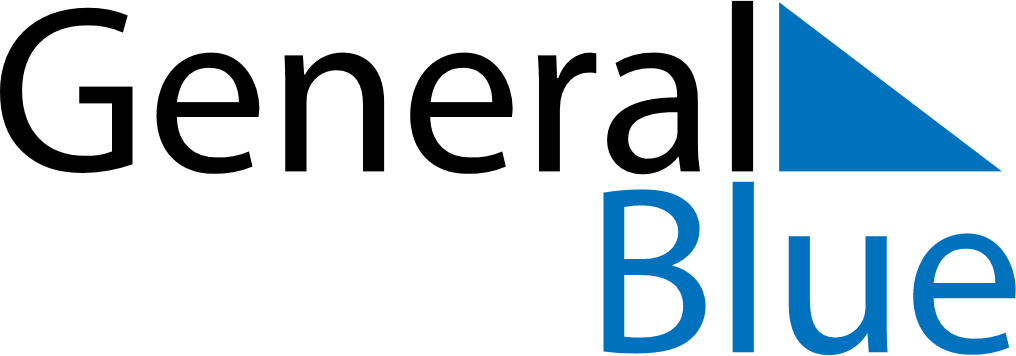 December 2024December 2024December 2024December 2024December 2024December 2024Enzan, Yamanashi, JapanEnzan, Yamanashi, JapanEnzan, Yamanashi, JapanEnzan, Yamanashi, JapanEnzan, Yamanashi, JapanEnzan, Yamanashi, JapanSunday Monday Tuesday Wednesday Thursday Friday Saturday 1 2 3 4 5 6 7 Sunrise: 6:36 AM Sunset: 4:31 PM Daylight: 9 hours and 55 minutes. Sunrise: 6:37 AM Sunset: 4:31 PM Daylight: 9 hours and 54 minutes. Sunrise: 6:38 AM Sunset: 4:31 PM Daylight: 9 hours and 53 minutes. Sunrise: 6:39 AM Sunset: 4:31 PM Daylight: 9 hours and 52 minutes. Sunrise: 6:39 AM Sunset: 4:31 PM Daylight: 9 hours and 51 minutes. Sunrise: 6:40 AM Sunset: 4:31 PM Daylight: 9 hours and 50 minutes. Sunrise: 6:41 AM Sunset: 4:31 PM Daylight: 9 hours and 49 minutes. 8 9 10 11 12 13 14 Sunrise: 6:42 AM Sunset: 4:31 PM Daylight: 9 hours and 49 minutes. Sunrise: 6:43 AM Sunset: 4:31 PM Daylight: 9 hours and 48 minutes. Sunrise: 6:43 AM Sunset: 4:31 PM Daylight: 9 hours and 47 minutes. Sunrise: 6:44 AM Sunset: 4:31 PM Daylight: 9 hours and 47 minutes. Sunrise: 6:45 AM Sunset: 4:32 PM Daylight: 9 hours and 46 minutes. Sunrise: 6:46 AM Sunset: 4:32 PM Daylight: 9 hours and 46 minutes. Sunrise: 6:46 AM Sunset: 4:32 PM Daylight: 9 hours and 45 minutes. 15 16 17 18 19 20 21 Sunrise: 6:47 AM Sunset: 4:32 PM Daylight: 9 hours and 45 minutes. Sunrise: 6:48 AM Sunset: 4:33 PM Daylight: 9 hours and 44 minutes. Sunrise: 6:48 AM Sunset: 4:33 PM Daylight: 9 hours and 44 minutes. Sunrise: 6:49 AM Sunset: 4:33 PM Daylight: 9 hours and 44 minutes. Sunrise: 6:49 AM Sunset: 4:34 PM Daylight: 9 hours and 44 minutes. Sunrise: 6:50 AM Sunset: 4:34 PM Daylight: 9 hours and 44 minutes. Sunrise: 6:51 AM Sunset: 4:35 PM Daylight: 9 hours and 44 minutes. 22 23 24 25 26 27 28 Sunrise: 6:51 AM Sunset: 4:35 PM Daylight: 9 hours and 44 minutes. Sunrise: 6:52 AM Sunset: 4:36 PM Daylight: 9 hours and 44 minutes. Sunrise: 6:52 AM Sunset: 4:36 PM Daylight: 9 hours and 44 minutes. Sunrise: 6:52 AM Sunset: 4:37 PM Daylight: 9 hours and 44 minutes. Sunrise: 6:53 AM Sunset: 4:37 PM Daylight: 9 hours and 44 minutes. Sunrise: 6:53 AM Sunset: 4:38 PM Daylight: 9 hours and 45 minutes. Sunrise: 6:53 AM Sunset: 4:39 PM Daylight: 9 hours and 45 minutes. 29 30 31 Sunrise: 6:54 AM Sunset: 4:39 PM Daylight: 9 hours and 45 minutes. Sunrise: 6:54 AM Sunset: 4:40 PM Daylight: 9 hours and 46 minutes. Sunrise: 6:54 AM Sunset: 4:41 PM Daylight: 9 hours and 46 minutes. 